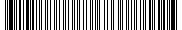 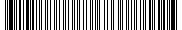 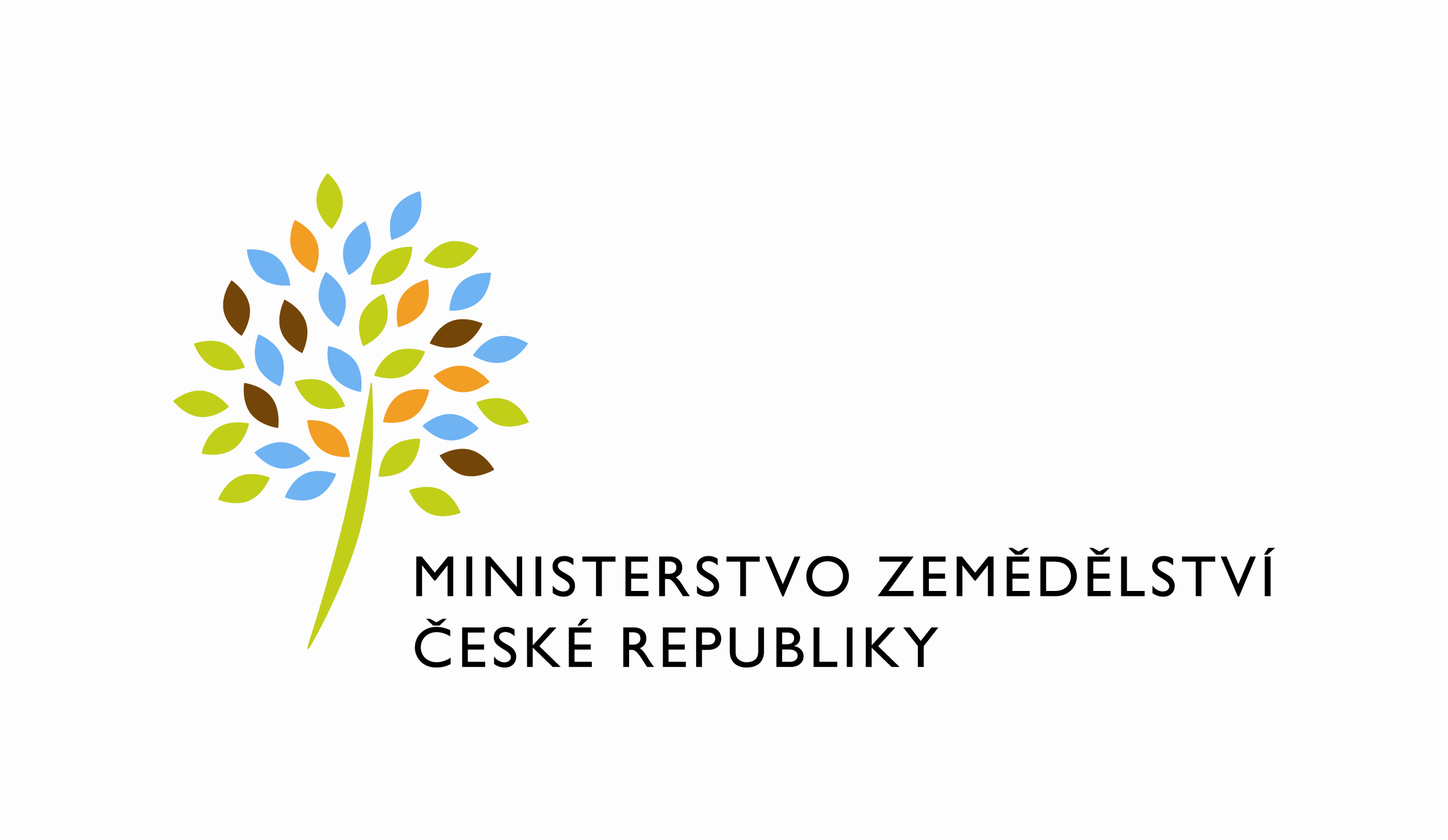  Požadavek na změnu (RfC) Z32049 a – věcné zadání vyplní garant Základní informaceStručný popis a odůvodnění požadavkuPopis požadavkuS ohledem na změnu právní úpravy (§ 14 odst. 3 písm. e) bod 2 zákona č. 218/2000 Sb.) k 1. 6. 2021 žádáme o přizpůsobení elektronické i tiskové podoby formulářů žádostí požadavku na získávání údajů o skutečných majitelích právnické osoby. Po 1. 7. 2021 (s koncem nutné odstávky MPŽ) je změna požadována pro formuláře žádostí o lesnické příspěvky (BDI a H) v MPŽ a s počátkem příjmu žádostí (předpoklad 26. 7. 2021) i pro formulář žádosti o kůrovcový příspěvek. V průběhu září 2021 je změna požadována pro formuláře žádostí o myslivecké příspěvky (G a K) v MPŽ. Příslušné změny v ISND jsou požadovány rovněž ve dvou etapách (BDI a H k 31. 7. 2021, G a K k 31. 10. 2021). V ISND mají být údaje o skutečných majitelích porovnávány s číselníkem fyzických osob, kterým kvůli střetu zájmů podle § 4c zákona č. 159/2006 Sb. nemůže být dotace vyplacena.Odůvodnění požadované změny (legislativní změny, přínosy)Realizaci požadavku vyžaduje novelizace zákona č. 218/2000 Sb. k 1. 6. 2021 v souvislosti s přijetím zákona o evidenci skutečných majitelů právnických osob.Rizika nerealizaceNerealizace by znemožnila naplnit novou právní povinnost poskytovatelů veřejné podpory.Podrobný popis požadavkuV elektronické podobě formulářů žádostí BDI, H, L, G a K (v termínech uvedených ve 2.1) má v MPŽ dojít k úpravě informací v oblasti „Právnická osoba – informace o podílech v obchodních korporacích“. Požadované změny jsou zachyceny ve vloženém souboru: xxxV řádku údajů o skutečném majiteli má být povinné vyplnění všech položek, formát uváděných údajů má být vyžadován obdobně, jako je tomu u údajů o žadateli. Při přebírání údajů o žadateli z předchozích žádostí/ohlášení mají být údaje dříve vyplňované v oblasti „Právnická osoba – informace o podílech v obchodních korporacích“ z přebírání vyřazeny.V tiskové podobě formulářů žádostí BDI, H, L, G a K (v termínech uvedených ve 2.1) má v MPŽ dojít k úpravě podoby oblasti „Právnická osoba – informace o podílech v obchodních korporacích“. Požadované změny jsou pro jeden z dotčených formulářů zachyceny ve vloženém souboru: xxxDo čestného prohlášení žadatele v tiskové podobě žádosti má být doplněna věta: „Prohlašuji, že žadatel není obchodní společností, ve které veřejný funkcionář podle § 2 odst. 1 písm. c) zákona č. 159/2006 Sb., o střetu zájmů, ve znění pozdějších předpisů, nebo jím ovládaná osoba vlastní podíl představující alespoň 25 % účasti společníka v obchodní společnosti (§ 4c zákona č. 159/2006 Sb.).“.V ISND má být pro stejné programy (v termínech uvedených ve 2.1) připravena nová struktura pro údaje o skutečném majiteli právnické osoby. V ISND proběhne kontrola, že prohlášení „Právnická osoba (žadatel) nemá skutečného majitele“ odpovídá (v rozsahu § 7 zákona č. 37/2021 Sb.) právní formě žadatele na základě jejího ztotožnění. Uvedené údaje o skutečném majiteli právnické osoby mají být v rozsahu jméno, příjmení a datum narození porovnány s číselníkem osob odpovídajících § 4c zákona č. 159/2006 Sb. Obsah tohoto číselníku bude spravovat administrátor ISND za MZe. Identifikovaná shoda skutečného majitele právnické osoby ze žádosti a jedné z osob v uvedeném číselníku má být uživateli ISND signalizována chybovou hláškou.Otázky formální kontroly mají být v případě všech výše uvedených žádostí doplněny o kontrolní kritérium „Žadatel není obchodní společností, ve které člen vlády (nebo vedoucí jiného ústředního správního úřadu, v jehož čele není člen vlády) nebo jím ovládaná osoba vlastní alespoň 25% podíl.“.Otázky formální kontroly mají být v případě žádosti BDI dále doplněny o kontrolní kritéria: „Při kontrole žádosti nebyl zjištěn střet zájmů, korupce, podvod nebo dvojí financování předmětu žádosti.“.Dopady na IS MZe(V případě předpokládaných či možných dopadů změny na infrastrukturu nebo na bezpečnost je třeba si vyžádat stanovisko relevantních specialistů, tj. provozního, bezpečnostního garanta, příp. architekta.).Na provoz a infrastrukturuBez dopadů.Na bezpečnostBez dopadů.Na součinnost s dalšími systémyBez dopadů.Požadavky na součinnost AgriBus(Pokud existují požadavky na součinnost Agribus, uveďte specifikaci služby ve formě strukturovaného požadavku (Request) a odpovědi (response) s vyznačenou změnou.)Bez požadavků.Požadavek na podporu provozu naimplementované změny(Uveďte, zda zařadit změnu do stávající provozní smlouvy, konkrétní požadavky na požadované služby, SLA.)Součástí smlouvy.Požadavek na úpravu dohledového nástroje(Uveďte, zda a jakým způsobem je požadována úprava dohledových nástrojů.)Bez požadavků.Požadavek na dokumentaciV připojeném souboru je uveden rozsah vybrané technické dokumentace – otevřete dvojklikem:    xxxDohledové scénáře jsou požadovány, pokud Dodavatel potvrdí dopad na dohledové scénáře/nástroj. U dokumentů, které již existují, se má za to, že je požadována jejich aktualizace. Pokud se požaduje zpracování nového dokumentu namísto aktualizace stávajícího, uveďte toto explicitně za názvem daného dokumentu, např. „Uživatelská příručka – nový“.Provozně-technická dokumentace bude zpracována dle vzorového dokumentu, který je připojen – otevřete dvojklikem:       xxxAkceptační kritériaPlnění v rámci požadavku na změnu bude akceptováno, jestliže budou akceptovány dokumenty uvedené v tabulce výše v bodu 5, budou předloženy podepsané protokoly o uživatelském testování a splněna případná další kritéria uvedená v tomto bodu. Základní milníkyPřílohyB – nabídkA řešení k požadavku Z32049 vyplní dodavatelNávrh konceptu technického řešení  Viz část A tohoto RfC body 2 a 3.Implementace proběhne dle schváleného (akceptovaného) návrhu řešení (SPECIFIKACE) požadavku [Ticket#2081941] Z31976-1 - ISND-HR-002-DOPZ k PZ035 "III. fáze programu L" – výstup:  Specifikace řešení PZ Z31976-1 Změny ve formuláři žádostí právnických osob v souvislosti s novelou zákona č. 218/2000 Sb. V rámci implementace se předpokládá vytvoření/změny následujících částí aplikace ISND/MPZ:Uživatelská dokumentace plnění bude vytvořena a předána před nasazením do produkčního prostředí, po dokončení testování a zafixování obrazovek uživatelského rozhraní aplikace (GUI).Uživatelské a licenční zajištění pro ObjednateleV souladu s podmínkami smlouvy č. 679-2019-11150.Dopady do systémů MZeNa provoz a infrastrukturu(Pozn.: V případě, že má změna dopady na síťovou infrastrukturu, doplňte tabulku v připojeném souboru – otevřete dvojklikem.)     Nepředpokládají se.Na bezpečnostNávrh řešení musí být v souladu se všemi požadavky v aktuální verzi Směrnice systémové bezpečnosti MZe. Upřesnění požadavků směrnice ve vztahu k tomuto RfC:Nepředpokládají se.Na součinnost s dalšími systémyNepředpokládají se.Na součinnost AgriBusNepředpokládají se.Na dohledové nástroje/scénářeNepředpokládají se.Ostatní dopady(Pozn.: Pokud má požadavek dopady do dalších požadavků MZe, uveďte je také v tomto bodu.)Požadavky na součinnost Objednatele a třetích stran(Pozn.: K popisu požadavku uveďte etapu, kdy bude součinnost vyžadována.)Harmonogram plněníVýše uvedené termíny v Harmonogramu plnění platí, bude-li realizace objednána (nebo implementace zahájená) do 7. 7. 2021. Harmonogram vychází z aktuální alokace kapacit zhotovitele na souběžně řešené a již objednané prioritnější požadavky a zohledňuje rozvolnění v letních měsících z důvodu čerpání dovolených.Každé dodatečné doplnění a upřesnění zadání nebo změna schváleného návrhu technického řešení (Specifikace) může vyvolat změnu původně zamýšleného technického řešení s dopadem na pracnost a realizační termíny (harmonogram) a související změnové řízení, které probíhá standardně na základě písemného zadání, nabídky a objednávky.Důvodem odsunu termínů (harmonogramu) mohou být:dodatečné požadavky, zvláště budou-li uplatněny „na poslední chvíli“ (před plánovaným termínem zprovoznění do produkčního prostředí)upřednostnění realizace jiných požadavků, objednaných po tomto RFC.Výše uvedený harmonogram nezohledňuje realizaci dodatečných požadavků (DoPZ), jejichž případnou realizaci lze řešit následně, nebude-li během realizace dohodnuto jinak.Pracnost a cenová nabídka navrhovaného řešenívčetně vymezení počtu člověkodnů nebo jejich částí, které na provedení poptávaného plnění budou spotřebovány(Pozn.: MD – člověkoden, MJ – měrná jednotka, např. počet kusů)PřílohyPodpisová doložkaC – Schválení realizace požadavku Z32049 Specifikace plněníPožadované plnění je specifikováno v části A a B tohoto RfC. Dle části B bod 3,2 jsou pro realizaci příslušných bezpečnostních opatření požadovány následující změny:Uživatelské a licenční zajištění pro Objednatele (je-li relevantní):V souladu s podmínkami smlouvy č. 679-2019-11150.Požadavek na součinnost(V případě, že má změnový požadavek dopad na napojení na SIEM, PIM nebo Management zranitelnosti dle bodu 1, uveďte také požadovanou součinnost Oddělení kybernetické bezpečnosti.)Harmonogram realizacePracnost a cenová nabídka navrhovaného řešenívčetně vymezení počtu člověkodnů nebo jejich částí, které na provedení poptávaného plnění budou spotřebovány(Pozn.: MD – člověkoden, MJ – měrná jednotka, např. počet kusů)PosouzeníBezpečnostní garant, provozní garant a architekt potvrzují svým podpisem za oblast, kterou garantují, správnost specifikace plnění dle bodu 1 a její soulad s předpisy a standardy MZe a doporučují změnu k realizaci. (Pozn.: RfC se zpravidla předkládá k posouzení Bezpečnostnímu garantovi, Provoznímu garantovi, Architektovi, a to podle předpokládaných dopadů změnového požadavku na bezpečnost, provoz, příp. architekturu. Change koordinátor rozhodne, od koho vyžádat posouzení dle konkrétního případu změnového požadavku.)SchváleníVěcný garant svým podpisem potvrzuje svůj požadavek na realizaci změny za cenu uvedenou v bodu  5 - Pracnost a cenová nabídka navrhovaného řešení.(Pozn.: Oprávněná osoba se uvede v případě, že je uvedena ve smlouvě.)VysvětlivkyID PK MZe:039Název změny:Název změny:Implementace údajů o skutečném majiteli PO do formulářů žádostíImplementace údajů o skutečném majiteli PO do formulářů žádostíImplementace údajů o skutečném majiteli PO do formulářů žádostíDatum předložení požadavku:6/20216/2021Požadované datum nasazení:14. 7. 2021 (I. fáze – lesnické příspěvky, MPŽ)31. 7. 2021 (II. fáze – lesnické příspěvky, ISND)30. 9. 2021 (III. fáze – myslivecké příspěvky, MPŽ)31. 10. 2021 (IV. fáze – myslivecké příspěvky, ISND)Kategorie změny:Normální       Urgentní  Priorita:Vysoká    Střední     Nízká Oblast:Aplikace         Zkratka: ISNDOblast:Aplikace         Typ požadavku: Legislativní    Zlepšení    Bezpečnost Oblast:Infrastruktura  Typ požadavku:Nová komponenta    Upgrade   Bezpečnost    Zlepšení    Obnova  RoleJméno Organizace /útvarTelefonE-mailŽadatel:Tomáš Krejzar16220221 812 677tomas.krejzar@mze.czMetodický / věcný garant:L. KratochvílováT. Smejkal16221727 822 017722 910 384lenka.kratochvilova2@mze.cztomas.smejkal@mze.czPM:Nikol Janušová11151221812777nikol.janusova@mze.czTechnický garant:nepřidělen---------Oprávněná osoba dle smlouvy za MZe:Vladimír Velas11151607 514 370vladimir.velas@mze.czPoskytovatel / dodavatel:xxxO2 IT Services s.r.o.xxxxxxSmlouva č.:679-2019-11150 (S2019-0067)KL:HR - 001IDDokumentFormát výstupu (ano/ne)Formát výstupu (ano/ne)Formát výstupu (ano/ne)GarantIDDokumentel. úložištěpapírCDGarantAnalýza navrhnutého řešeníDokumentace dle specifikace Závazná metodika návrhu a dokumentace architektury MZeanoanoTestovací scénář, protokol o otestováníanoanoUživatelská příručkaanoanoProvozně technická dokumentace (systémová a bezpečnostní dokumentace)anoanoOKB, OPPTZdrojový kód a měněné konfigurační souboryanoanoProvozní garantWebové služby + konzumentské testyDohledové scénáře (úprava stávajících/nové scénáře)MilníkTermínT1 = Termín objednání = zahájení plnění6/2021T2 = Nasazení plnění na testovací prostředí MPŽ včetně předání dokumentace3 dny před T3T3 = Nasazení plnění na produkční prostředí MPŽ14. 7. 2021 (lesnické příspěvky)30. 9. 2021 (myslivecké příspěvky)T4 = Nasazení plnění na testovací prostředí ISND včetně předání dokumentace7 dnů před T5T5 = Nasazení plnění na produkční prostředí ISND31. 7. 2021 (lesnické příspěvky)31. 10. 2021 (myslivecké příspěvky)ID PK MZe:039Dodávka*Název dodávky*AplikaceKomponenta/fce nebo činnostPZ039MPZMPZDEV MPZPZ039MPZMPZTestování v rámci vývojePZ039-D10MPZ-BDI-H-LMPZMpŽ Lesnické příspěvky a kůrovec (BDI, H, L*)PZ039-D10MPZ-BDI-H-LMPZÚprava formuláře žadatelePZ039-D10MPZ-BDI-H-LMPZÚprava tiskuPZ039-D10MPZ-BDI-H-LMPZÚprava XSDPZ039-D10MPZ-BDI-H-LMPZÚprava importu pro nová XSDPZ039-D30MPZ-G-KMPZMpŽ Myslivost (G, K)PZ039-D30MPZ-G-KMPZÚprava formuláře žadatelePZ039-D30MPZ-G-KMPZÚprava tiskuPZ039-D30MPZ-G-KMPZÚprava XSDPZ039-D30MPZ-G-KMPZÚprava importu pro nová XSDPZ039ISNDISNDDEV ISND PZ039ISNDISNDTestování v rámci vývojePZ039-D20ISND-BDI-H-LISNDISND - Úpravy DB, číselníkyPZ039-D20ISND-BDI-H-LISNDNová tabulkaPZ039-D20ISND-BDI-H-LISNDČíselník zájmových osob + administracePZ039-D20ISND-BDI-H-LISNDKontrola žádosti vůči číselníku zájmových osobPZ039-D20ISND-BDI-H-LISNDISND Lesnické příspěvky a kůrovec (BDI, H, L*)PZ039-D20ISND-BDI-H-LISNDÚprava formuláře žadatelePZ039-D20ISND-BDI-H-LISNDÚprava importu z MpŽPZ039-D20ISND-BDI-H-LISNDDoplnění otázek formální kontrolyPZ039-D40ISND-G-KISNDISND Myslivost (G, K)PZ039-D40ISND-G-KISNDÚprava formuláře žadatelePZ039-D40ISND-G-KISNDÚprava importu z MpŽPZ039-D40ISND-G-KISNDDoplnění otázek formální kontrolyČ.Oblast požadavkuPředpokládaný dopad a navrhované opatření/změnyŘízení přístupu 3.1.1. – 3.1.6.Bez dopaduDohledatelnost provedených změn v datech 3.1.7.Bez dopaduCentrální logování událostí v systému 3.1.7.Bez dopaduŠifrování 3.1.8., Certifikační autority a PKI 3.1.9.Bez dopaduIntegrita – constraints, cizí klíče apod. 3.2.Bez dopaduIntegrita – platnost dat 3.2.Bez dopaduIntegrita – kontrola na vstupní data formulářů 3.2.Bez dopaduOšetření výjimek běhu, chyby a hlášení 3.4.3.Bez dopaduPráce s pamětí 3.4.4.Bez dopaduŘízení – konfigurace změn 3.4.5.Bez dopaduOchrana systému 3.4.7.Bez dopaduTestování systému 3.4.9.Bez dopaduExterní komunikace 3.4.11.Bez dopaduMZe / Třetí stranaPopis požadavku na součinnostOdběratelOvěřování provedených úprav v testovacím prostředí a jejich akceptace, před nasazením a zprovozněním v produkčním prostředí. MilníkPopis činnostiOdpovídáDnůPoznámkaTermínT0Objednávka realizace, zahájení implementace (+ PPP)Odběratel07.07.21T16RTPDodavatel14.07.21Dodávka PZ039-D20 MPZ-G-KMilníkPopis činnostiOdpovídáDnůPoznámkaTermínT20Zahájení implementace (+ PPP)Dodavatel12.07.21T21ImplementaceDodavatel61dnů po T2011.09.21T22Nasazení na TEST (RTT) a předání k ověření MZeDodavatel3dnů po T2114.09.21T23Ověření kvality garanty a předání př. připomínekOdběratel5dnů po T2219.09.21T24Vypořádání připomínek garantůDodavatel5dnů po T2324.09.21T25Retest, akceptace, rozhodnutí o termínu RTPOdběratel3dnů po T2427.09.21T26RTP (po akceptaci)Dodavatel1dnů po T2528.09.21Dodávka PZ039-D30 ISND-BDI-H-LMilníkPopis činnostiOdpovídáDnůPoznámkaTermínT20Zahájení implementace (+ PPP)Dodavatel12.07.21T21ImplementaceDodavatel7dnů po T2019.07.21T22Nasazení na TEST (RTT) a předání k ověření MZeDodavatel1dnů po T2120.07.21T23Ověření kvality garanty a předání př. připomínekOdběratel3dnů po T2223.07.21T24Vypořádání připomínek garantůDodavatel5dnů po T2328.07.21T25Retest, akceptace, rozhodnutí o termínu RTPOdběratel1dnů po T2429.07.21T26RTP (po akceptaci)Dodavatel1dnů po T2530.07.21Dodávka PZ039-D40 ISND G-KMilníkPopis činnostiOdpovídáDnůPoznámkaTermínT20Zahájení implementace (+ PPP)Dodavatel24.09.21T21ImplementaceDodavatel17dnů po T2011.10.21T22Nasazení na TEST (RTT) a předání k ověření MZeDodavatel1dnů po T2112.10.21T23Ověření kvality garanty a předání př. připomínekOdběratel5dnů po T2217.10.21T24Vypořádání připomínek garantůDodavatel5dnů po T2322.10.21T25Retest, akceptace, rozhodnutí o termínu RTPOdběratel3dnů po T2425.10.21T26RTP (po akceptaci)Dodavatel1dnů po T2526.10.21T27Kompletní předání podkladů do akceptace celého díla – AP, výkaz, dokumentace Dodatavel1dnů po T2626.10.21Legenda:Dnů - plánovaný počet kalendářních dnů na činnostPoznámka - k termínům a návaznostem Termín - plánovaný termín při dodržení termínu objednání (T0)PPP - předprojektová příprava a zajištění kapacitRTT - termín nasazení úprav do testovacího prostředíRTP - termín nasazení úprav do produkčního prostředíOblast / rolePopisPracnost v MD/MJv Kč bez DPHv Kč s DPHViz cenová nabídka v příloze č.0191,63 896 000,881 084 161,06Celkem:Celkem:91,63 896 000,881 084 161,06IDNázev přílohyFormát   (CD, listinná forma)01Cenová nabídkaListinná formaNázev Dodavatele / PoskytovateleJméno oprávněné osobyDatum a podpisO2 IT Services s.r.o.xxxID PK MZe:039Č.Oblast požadavkuRealizovat(ano  / ne )Upřesnění požadavkuŘízení přístupu 3.1.1. – 3.1.6.Dohledatelnost provedených změn v datech 3.1.7.Centrální logování událostí v systému 3.1.7.Šifrování 3.1.8., Certifikační autority a PKI 3.1.9. Integrita – constraints, cizí klíče apod. 3.2.Integrita – platnost dat 3.2.Integrita – kontrola na vstupní data formulářů 3.2.Ošetření výjimek běhu, chyby a hlášení 3.4.3.Práce s pamětí 3.4.4.Řízení – konfigurace změn 3.4.5.Ochrana systému 3.4.7.Testování systému 3.4.9.Externí komunikace 3.4.11.Útvar / DodavatelPopis požadavku na součinnostOdpovědná osoba16221Tomáš SmejkalPopis etapyTermínObjednávka realizace, zahájení implementace (+ PPP)07.07.21RTP14.07.21Dodávka PZ039-D20 MPZ-G-KPopis činnostiTermínZahájení implementace (+ PPP)12.07.21Implementace11.09.21Nasazení na TEST (RTT) a předání k ověření MZe14.09.21Ověření kvality garanty a předání př. připomínek19.09.21Vypořádání připomínek garantů24.09.21Retest, akceptace, rozhodnutí o termínu RTP27.09.21RTP (po akceptaci)28.09.21Dodávka PZ039-D30 ISND-BDI-H-LPopis činnostiTermínZahájení implementace (+ PPP)12.07.21Implementace19.07.21Nasazení na TEST (RTT) a předání k ověření MZe20.07.21Ověření kvality garanty a předání př. připomínek23.07.21Vypořádání připomínek garantů28.07.21Retest, akceptace, rozhodnutí o termínu RTP29.07.21RTP (po akceptaci)30.07.21Dodávka PZ039-D40 ISND G-KPopis činnostiTermínZahájení implementace (+ PPP)24.09.21Implementace11.10.21Nasazení na TEST (RTT) a předání k ověření MZe12.10.21Ověření kvality garanty a předání př. připomínek17.10.21Vypořádání připomínek garantů22.10.21Retest, akceptace, rozhodnutí o termínu RTP25.10.21RTP (po akceptaci)26.10.21Kompletní předání podkladů do akceptace celého díla – AP, výkaz, dokumentace 26.10.21Oblast / rolePopisPracnost v MD/MJv Kč bez DPH:v Kč s DPH:91,63 896 000,881 084 161,06Celkem:Celkem:91,63 896 000,881 084 161,06RoleJménoDatumPodpis/MailBezpečnostní garantRoman Smetana02.07.2021Viz mail, bez připomínekProvozní garantOleg Blaško 01.07.2021Viz mail, bez připomínekRoleJménoDatum a podpisŽadatelTomáš KrejzarVěcný garantLenka KratochvílováMetodický garantTomáš SmejkalOprávněná osoba dle smlouvyVladimír Velas